Concept Sketching	NameSketch a “front” view of at least two of the following objects:Highlighter, Sharpie, pen, or pencilToothbrush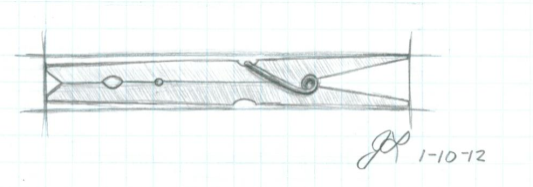 ClothespinScissorsFlash drive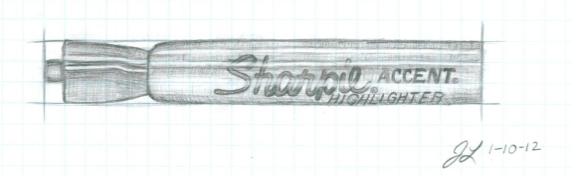 Coffee cupGlue bottleFlashlightBeverage can or bottle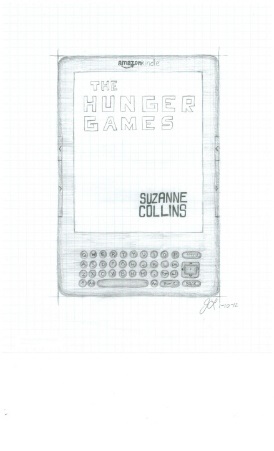 Sketch a “front” view of two objects other objects. Remote control deviceLampChairCalculatorSketch a “front” view of at least two of the following objects:Computer mouse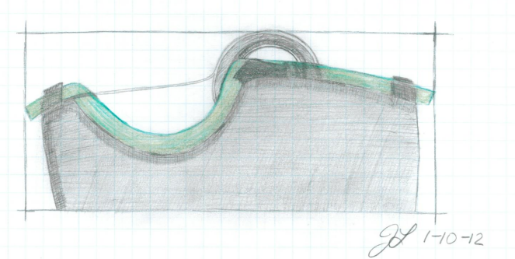 Tape dispenserStaplerContoured speakerMonitorSurge protectorCell phoneExplain the concept of proportion.  How does the concept of proportion relate to creating a realistic sketch?Why would the ability to create realistic sketches make a person a more competent designer?Give an example of a visual or graphic representation of information that has more impact than an explanation of the information in text.In your opinion, what is the most important thing to know/do in order to create a realistic sketch of an object?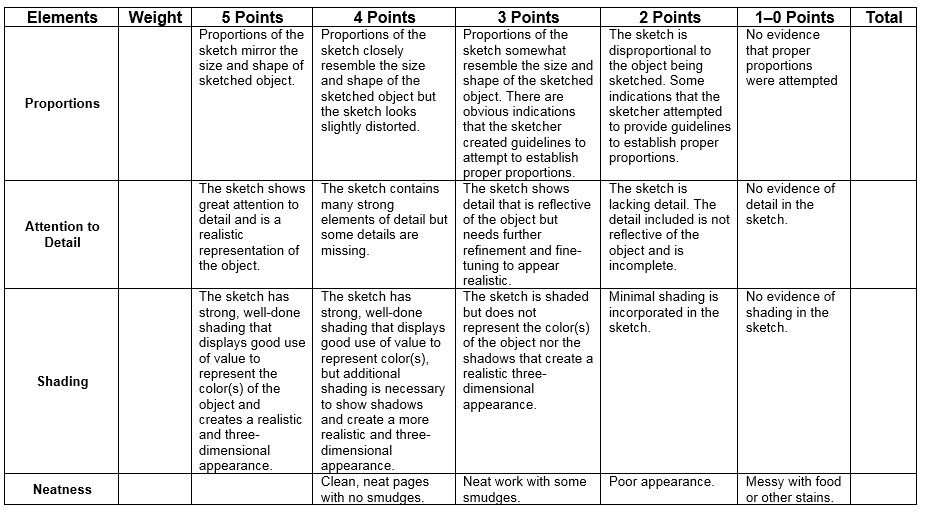 